宝能集团2021届新能量秋季校园招聘宣讲时间：2020年10月19日 19:00所在学校：江西农业大学宣讲地点：工学院院办414单位简介宝能集团始创于1992年，总部位于深圳。自创立以来，始终坚持诚信发展、规范运作以及市场化经营原则，高度重视资产质量、业务战略规划、集团资源有效整合及可持续发展能力的培育，现已发展成为以城市综合物业开发、现代物流、文化旅游和现代金融产业为主干业务，协同发展绿色农业、健康医疗、教育、养老服务等民生产业，管理科学、运作规范、实力雄厚的大型现代化集团公司。 集团目前业务主要分布于华南、华东、华北、华中、东北、西北、西南各大区域的重点城市，并与欧洲、北美、澳洲等多个发达国家和地区相关产业机构建立业务合作关系。截至2013年10月，集团下辖数十家子公司，充分发挥多元化产业集团优势，以产业、资本并举，创新产城结合、产融结合、产服结合发展模式，完成向国际化综合型集团公司的转型宝能集团2021届新能量秋季校园招聘一、认识宝能宝能集团始创于1992年，总部位于中国深圳经济特区。28年来，宝能始终坚持实业报国理想，全面推进“制造宝能、科技宝能、民生宝能”三大战略，现已发展成为涵盖高端制造、国际物流、综合开发、民生服务四大核心业务板块的大型现代化企业集团，业务遍布全国30多个省市自治区、300多个城市。二、发展战略宝能坚定落实国家号召，深耕实业，回报社会，积极推进“制造宝能、科技宝能、民生宝能”发展战略。制造宝能：深度布局以前瞻性研究和科技创新驱动的先进制造业，打造以汽车、新能源、新材料、环保、精密制造等板块为主的制造业组团，为“中国制造”向“中国智造”升级贡献企业力量。科技宝能：坚持创新驱动，以宝能科技园为平台，引入高端创业创新人才，提供项目孵化成长的全方位、全周期服务，为集团发展储备核心技术，以科技引领高质量发展。民生宝能：以人为本，持续布局医疗康养、国际物流、综合开发、文化旅游、大食品、新零售、出行等民生产业，服务人民美好生活需要。多元发展，全国布局，诚挚欢迎2021届优秀应届毕业生投递简历。空中宣讲会及线下宣讲会安排请关注校园招聘官方网站：http://campus.51job.com/baoneng2021/三、招聘流程：线上简历投递——空中宣讲会/线下宣讲会——初试——复试——终试（含在线测评）——录用（一）线上简历投递登录校园招聘网申地址：http://campus.51job.com/baoneng2021/ ，注册账号、填写个人简历信息并选择投递岗位。（二）空中宣讲会/线下宣讲会“陆空”结合，空中宣讲会、线下宣讲会等多种形式，全方位介绍宝能及新能量培养计划。（三）初试、复试及终试全民抗“疫”，根据疫情实时情况，线下线上面试相结合，灵活调整面试形式。（四）录用通过面试的同学进入薪酬沟通、offer录用阶段，完成签约。四、招聘岗位：制造类：车辆研发岗、冲压/焊装/涂装/总装岗、质量管理岗、电芯设计岗、材料研发岗等科技类：.net开发岗、AI算法岗、C++开发岗、java开发岗、Python开发岗、系统测试岗等地产类：工程技术研究岗、钢结构技术研究岗、PC/PS业务管理岗、土建工程岗、建筑设计岗等物流类：冷链物流岗、物流支持岗、国际采购岗、国内采购岗、品控岗等零售类：电商运营岗、销售管理岗、网点开发岗、资产采购岗、市场策划岗等金融类：融资管理岗、投资管理岗、产品管理岗、经济资源管理岗等通用职能类：市场营销岗、法务管理岗、财务管理岗、审计监察岗、人力资源岗、行政管理岗具体招聘岗位及需求请登陆网申地址：http://campus.51job.com/baoneng2021/ 或关注官方微信公众号【宝能招聘】查看。五、工作地点：遍布全国多个主要城市，不管是建设家乡还是追寻诗和远方，总有你想去的地方。北京市、上海市、广东省、天津市、浙江省、安徽省、福建省、广西省、河北省、河南省、湖北省、湖南省、江苏省、江西省、云南省、辽宁省、山东省、山西省、陕西省、重庆市、四川省、云南省、贵州省等直辖市及省份。六、关注我们：关注官方微信公众号【宝能招聘】，随时获取更多校园招聘资讯。                      宝能招聘-官方微信公众号                     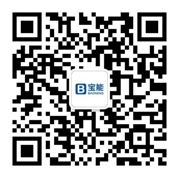 